§1306.  Fair minimum rate of wages and benefits; determinationThe public authority shall, before advertising for bids for a public contract, ascertain from the Director of the Bureau of Labor Standards the fair minimum rate of wages and benefits to be paid by the successful bidder to the laborers, workers or mechanics employed in the performance of the contract.  A schedule of minimum wages and benefits must be attached to and made a part of the specifications for the construction and must be included in the bidding documents.  The "fair minimum rate of wages and benefits," for the intent and purposes of sections 1304 to 1313, is the prevailing wage and benefits paid in the locality in like construction.  The director or a delegated member of that bureau shall assemble the data as to wages paid by contractors employing 5 or more construction workers in the State during the 2nd and 3rd week of September of each year.  From these data, the fair minimum wage and benefits for the following calendar year must be determined by the director.  Minimum wages and benefits may not be established for any trade or occupation if fewer than 10 workers are employed in such a trade or occupation in the State in the 2nd and 3rd week of September.  [PL 1997, c. 757, §5 (AMD).]The minimum wage and benefits must be established and filed as requested by the public authority within 30 days after such a request is received by the director.  No minimum wage may be determined until January 1, 1968 and does not apply to the construction of public works then underway.  When fair minimum wage and benefit rates are included and made a part of any contract, the rate must remain unchanged during the time the contract is in effect.  [PL 1997, c. 757, §5 (AMD).]SECTION HISTORYPL 1965, c. 406, §2 (NEW). PL 1967, c. 403 (RPR). PL 1971, c. 620, §13 (AMD). PL 1975, c. 59, §3 (AMD). RR 1995, c. 2, §66 (COR). PL 1997, c. 757, §5 (AMD). The State of Maine claims a copyright in its codified statutes. If you intend to republish this material, we require that you include the following disclaimer in your publication:All copyrights and other rights to statutory text are reserved by the State of Maine. The text included in this publication reflects changes made through the First Regular and First Special Session of the 131st Maine Legislature and is current through November 1. 2023
                    . The text is subject to change without notice. It is a version that has not been officially certified by the Secretary of State. Refer to the Maine Revised Statutes Annotated and supplements for certified text.
                The Office of the Revisor of Statutes also requests that you send us one copy of any statutory publication you may produce. Our goal is not to restrict publishing activity, but to keep track of who is publishing what, to identify any needless duplication and to preserve the State's copyright rights.PLEASE NOTE: The Revisor's Office cannot perform research for or provide legal advice or interpretation of Maine law to the public. If you need legal assistance, please contact a qualified attorney.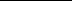 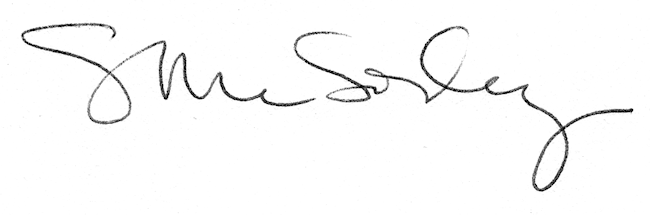 